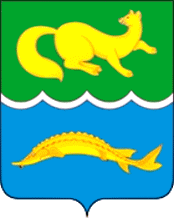 АДМИНИСТРАЦИЯ ВОРОГОВСКОГО СЕЛЬСОВЕТА ТУРУХАНСКОГО РАЙОНА КРАСНОЯРСКОГО КРАЯП О С Т А Н О В Л Е Н И Е16.11.2022                                        с. Ворогово 		                      № 41 -п«О внесении изменений в постановление администрации Вороговского сельсовета от 09.11.2020 № 25-п «Об утверждении муниципальной программы «Развитие транспортной системы муниципального образования Вороговский сельсовет» Руководствуясь статьями 20, 34 Устава Вороговского сельсовета, ПОСТАНОВЛЯЮ:Отменить приложение № 2 к постановлению администрации Вороговского сельсовета от 09.11.2020 № 25-п «Об утверждении муниципальной программы «Развитие транспортной системы муниципального образования Вороговский сельсовет».Считать приложения № 3 приложениями № 2 к постановлению. Разместить настоящее постановление на официальном сайте Вороговского сельсовета в информационно-телекоммуникационной сети Интернет.3. Контроль за исполнением настоящего постановления оставляю за собой. Глава Вороговского сельсовета								В.В. Гаврюшенко 